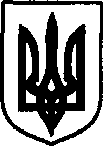 УКРАЇНАДунаєвецька міська рада VII скликанняР І Ш Е Н Н ЯСорок сьомої (позачергової) сесії20 грудня 2018 р.                                               Дунаївці                                        №1-47/2018р Про внесення змін до міського бюджету на 2018 рік  У відповідності до пункту 23 частини 1 статті 26, статті 61 Закону України “Про місцеве самоврядування в Україні”, міська рада    ВИРІШИЛА:1. Внести зміни до рішення сесії міської ради VІІ скликання від 22.12.2017 р. № 10-32/2017р “Про міський  бюджет на 2018 рік”:Перепланувати видатки спеціального фонду міського бюджету (бюджету розвитку) за рахунок субвенції з державного бюджету місцевим бюджетам на формування інфраструктури об’єднаних територіальних громад:Зменшити видатки спеціального фонду міського бюджету (бюджету розвитку) на суму 100 062 грн., в тому числі :     КПКВКМБ 0110150 «Організаційне, інформаційно-аналітичне та матеріально-технічне забезпечення діяльності обласної ради, районної ради, районної у місті ради (у разі її створення), міської, селищної, сільської рад» - 1 374 грн. (головний розпорядник – міська рада)КПКВКМБ 0116013 «Забезпечення діяльності водопровідно-каналізаційного господарства» - 80 174 грн. (головний розпорядник – міська рада)КПКВКМБ 0117350 «Розроблення схем планування та забудови територій (містобудівної документації) – 18 514 грн.Збільшити видатки спеціального фонду міського бюджету (бюджету розвитку на суму 100 062 грн., в тому числі по КПКВКМБ 0116030 «Організація благоустрою населених пунктів» - 100 062 грн. (головний розпорядник – міська рада).1.2. Збільшити доходи загального фонду міського бюджету на суму  400 000 грн., в тому числі по коду 18010600 «Орендна плата з юридичний осіб» – 400 000 грн.1.3. Зменшити видатки загального фонду міського бюджету на суму 1 024 400 грн., в тому числі:1.4. Збільшити видатки загального фонду міського бюджету на суму 601 000 грн., в тому числі:	1.5. Збільшити видатки спеціального фонду міського бюджету (бюджету розвитку) на  823 400  грн., в тому числі:       Збільшити  профіцит загального фонду та дефіцит спеціального фонду (бюджету розвитку) на суму 823 400 грн. за рахунок коштів, що передаються з загального фонду до спеціального фонду (бюджету розвитку).1.6. Змінити цільове призначення залишків коштів освітньої субвенції з державного бюджету місцевим бюджетам, які утворилися станом на 01.01.2018р., в сумі 750 000 грн.:Зменшити видатки спеціального фонду міського бюджету (бюджету розвитку) та збільшити видатки загального фонду міського бюджету по КПКВКМБ 0611020 «Надання загальної середньої освіти загальноосвітніми навчальними закладами (в т. ч. школою-дитячим садком, інтернатом при школі), спеціалізованими школами, ліцеями, гімназіями, колегіумами» на 750 000 грн. (в тому числі видатки на оплату праці – 620 000 грн.) (головний розпорядник – управління освіти, молоді та спорту).Зменшити профіцит загального фонду та дефіцит спеціального фонду (бюджету розвитку) на суму 750 000 грн. за рахунок коштів, що передаються з загального фонду до спеціального фонду (бюджету розвитку).  2. Додатки 1, 2, 3, 4, 5, 6, 7 до рішення сесії міської ради VІІ скликання від 22.12.2017 р. №10-32/2017р “Про міський бюджет на 2018 рік” з урахуванням внесених змін викласти у новій редакції відповідно до даного рішення. 	 3. Контроль за виконанням рішення покласти на постійну комісію з питань планування, фінансів бюджету та соціально-економічного розвитку . Міський голова                                                                             В.ЗаяцьПояснювальна записка до рішення сесії міської радивід  20 грудня 2018 року«Про внесення змін до міського бюджету на 2018 рік»	Керуючись Бюджетним кодексом України, враховуючи клопотання про додаткове виділення коштів міського бюджету для вирішення нагальних потреб, підготовлено пропозиції щодо уточнення показників міського бюджету на 2018 рік.	Внесення змін до міського бюджету пропонується здійснити за рахунок:Перерозподілу економії по проектах, які реалізуються за рахунок субвенції на формування інфраструктури ОТГ:«Капітальний ремонт адміністративної будівлі за адресою: вул. І. Франка, 60 с. Велика Побійна, Дунаєвецького району, Хмельницької області» - 1,374 тис.грн.;«Розроблення містобудівної документації (генеральних планів та планів зонування території населених пунктів ОТГ» - 18,514 тис.грн.;«Реконструкція місцевої водопровідної мережі по вул. Анатолія  Романчука, вул. Л. Українки, пров. Л. Українки,  вул. О. Войцехівського, вул. Гагаріна, вул. Миру, вул. Я. Мудрого, вул. Садова в с. Залісці Дунаєвецького р-ну, Хмельницької області» -  64,567 тис.грн.;«Реконструкція системи централізованого водопостачання по вул. Спортивній,  вул. Б. Хмельницького, вул. Березіна, вул. Визволителів, вул. Червоноармійській в с. Лисець Дунаєвецького р-ну Хмельницької області» - 15,607 тис.грн.;«Капітальний ремонт тротуару по вул. 1-го Травня  м. Дунаївці Дунаєвецького р-ну Хмельницької області» - 0,270 тис.грн.;«Капітальний ремонт частини тротуару по вул.1Травня від вул.Спортивна до вул.Базарна в м.Дунаївці Дунаєвецького р-ну Хмельницької обл.» - 22,028 тис.грн.Загальну економію (122,360 тис.грн.) та нерозподілений залишок (5,011 грн.) в сумі  127,371 грн. пропонується перепланувати на фінансування затвердженого сесією міської ради від 13.12.2018р. проекту «Закупівля подрібнювача гілок для комунального підприємства Дунаєвецької міської ради «Благоустрій Дунаєвеччини».Враховуючи 1 018,6 тис.грн. невикористаних призначень по окремих видатках, зокрема по оплаті праці та енергоносіях по КУ «Дунаєвецька дитяча школа мистецтв» (180 тис.грн.), та загальноосвітніх шкіл (770 тис.грн.),енергоносіях по КУ «Дитяча спортивно юнацька школа» (25,8 тис.грн.), пільгових перевезеннях залізничним транспортом (48,6 тис.грн.) та можливість, враховуючи очікувані надходження до кінця року, уточнити 400 тис.грн. дохідної частини міського бюджету, загальний обсяг фінансового ресурсу до розподілу становить 1424,4 тис.грн. Пропонується спрямувати його на наступні видатки:Співфінансування проекту «Закупівля подрібнювача гілок для комунального підприємства Дунаєвецької міської ради «Благоустрій Дунаєвеччини» - 17,3 тис.грн.Виготовлення проектно-кошторисної документації на капітальний ремонт покрівлі будівлі лікувального корпусу по вул.. Горького 7/7 в м.Дунаївці – 50 тис.грн.Придбання стільців в актовий зал Дунаєвецького НВК «ЗОШ І-ІІІ ст. -  гімназія» - 120 тис.грн.Субвенція районному бюджету на оплату праці та енергоносії КУ «Трудовий архів» - 81 тис.грн.Співфінансування будівництва спортивного майданчика зі штучним покриттям для Миньковецької загальноосвітньої школи І-ІІІ ступенів – 750 тис.грн.: рішенням сесії міської ради від 01.03.2018р. таке співфінансування було передбачене за рахунок залишку коштів освітньої субвенції з державного бюджету, який утворився станом на 01.01.2018р. Проте згідно усного трактування Управлінням ДКСУ у Хмельницькій області норм діючого законодавства залишок коштів освітньої субвенції  не може бути спрямований на зазначену мету. Тому ці кошти переплановуємо на заробітню плату педагогічних працівників загальноосвітніх навчальних закладів, а співфінансування проекту (750 тис.грн.)  та виготовлення проектно-кошторисної документації (6,1 тис.грн.) передбачаємо за рахунок коштів міського бюджету. Погашення різниці в тарифах за послуги теплопостачання для населення – 400 тис.грн.Начальник фінансового управління                                                         Т.АбзаловаКод програмної класифікаціїКод ТПКВКМБНайменування головного розпорядника, відповідального виконавця, бюджетної програми або напряму видатків згідно з типовою відомчою / ТПКВКМБ / ТКВКБМВсьоговидатки споживанняЗ нихЗ нихвидатки розвиткуКод програмної класифікаціїКод ТПКВКМБНайменування головного розпорядника, відповідального виконавця, бюджетної програми або напряму видатків згідно з типовою відомчою / ТПКВКМБ / ТКВКБМВсьоговидатки споживанняОплата працікомунальні послуги та енергоносіївидатки розвитку123456780610000Управління освіти, молоді та спорту975 800975 800680 00095 80006110201020Надання загальної середньої освіти загальноосвітніми навчальними закладами ( в т. ч. школою-дитячим садком, інтернатом при школі), спеціалізованими школами, ліцеями, гімназіями, колегіумами770 000770 000580 00040 00006111001100Надання спеціальної освіти школами естетичного виховання (музичними, художніми, хореографічними, театральними, хоровими, мистецькими)180 000180 000100 00030 00006150315031Утримання та навчально-тренувальна робота комунальних дитячо-юнацьких спортивних шкіл25 80025 80025 800371000Фінансове управління48 60048 60037197709770Інші субвенції з місцевого бюджету48 60048 600Всього1 024 4001 024 400680 000 95 800Код програмної класифікаціїКод ТПКВКМБНайменування головного розпорядника, відповідального виконавця, бюджетної програми або напряму видатків згідно з типовою відомчою / ТПКВКМБ / ТКВКБМВсьоговидатки споживанняЗ нихЗ нихвидатки розвиткуКод програмної класифікаціїКод ТПКВКМБНайменування головного розпорядника, відповідального виконавця, бюджетної програми або напряму видатків згідно з типовою відомчою / ТПКВКМБ / ТКВКБМВсьоговидатки споживанняОплата працікомунальні послуги та енергоносіївидатки розвитку123456780110000Міська рада400 000400 00001160716071Відшкодування різниці між розміром ціни (тарифу) на житлово-комунальні послуги, що затверджувалися або погоджувалися рішенням місцевого органу виконавчої влади та органу місцевого самоврядування, та розміром економічно обґрунтованих витрат на їх виробництво400 000400 0000610000Управління освіти, молоді та спорту120 000120 00006110201020Надання загальної середньої освіти загальноосвітніми навчальними закладами ( в т. ч. школою-дитячим садком, інтернатом при школі), спеціалізованими школами, ліцеями, гімназіями, колегіумами120 000120 000371000Фінансове управління81 00081 00037197709770Інші субвенції з місцевого бюджету81 00081 000Всього601 000601 000Код програмної класифікаціїКод ТПКВКМБНайменування головного розпорядника, відповідального виконавця, бюджетної програми або напряму видатків згідно з типовою відомчою / ТПКВКМБ / ТКВКБМВсьогоСпоживанняз нихз нихРозвиткуз нихз нихКод програмної класифікаціїКод ТПКВКМБНайменування головного розпорядника, відповідального виконавця, бюджетної програми або напряму видатків згідно з типовою відомчою / ТПКВКМБ / ТКВКБМВсьогоСпоживанняОплата праціКомунальні послуги та енергоносіїРозвиткуБюджет розвиткуЗ них капітальні видатки за рахунок коштів, що передаються із загального фонду до бюджету розвитку0110000Міська рада67 30067 30067 30067 3000112111211150 00050 00050 00050 00001160306030Організація благоустрою населених пунктів17 30017 30017 30017 3000610000Управління освіти, молоді та спорту756 100756 100756 100756 10006173617361Співфінансування інвестиційних проектів, що реалізуються за рахунок коштів державного фонду регіонального розвитку756 100756 100756 100756 100Всього823 400823 400823 400823 400